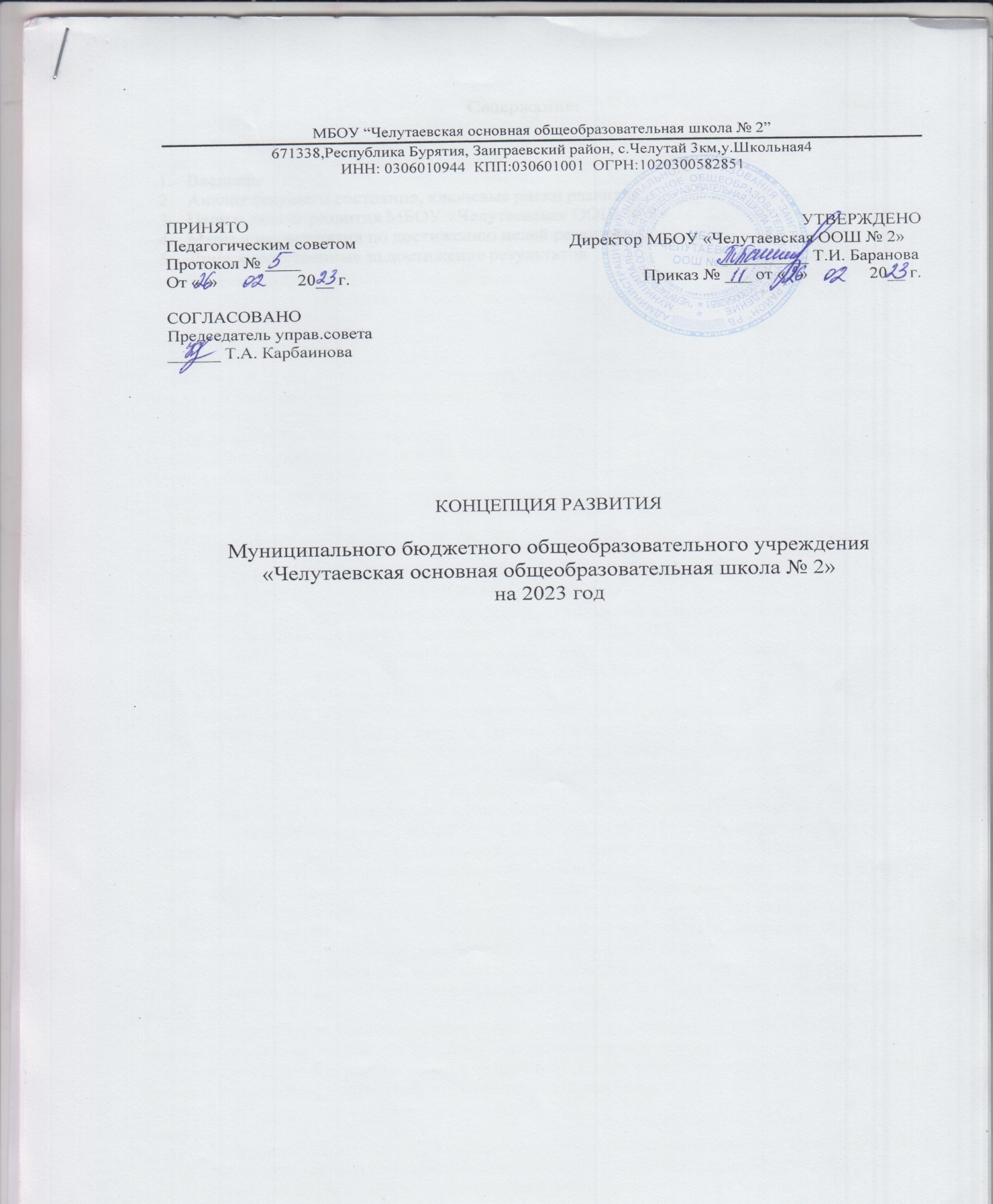 Содержание:ВведениеАнализ текущего состояния, ключевые риски развитияЦели и задачи развития МБОУ «Челутаевская ООШ № 2»Меры и мероприятия по достижению целей развитияЛица, ответственные за достижение результатовВведение. Нормативная базаГосударственная программа Российской Федерации «Развитие образования», утверждѐнная постановлением Правительства Российской Федерации от 26 декабря 2017 года № 1642 «Об утверждении государственной программы Российской Федерации», нацелена на создание условий для эффективного развития российского образования, направленного на обеспечение доступности качественного образования, отвечающего требованиям современного инновационного социально ориентированного развития Российской Федерации. Реализация мероприятий по повышению качества образования в школах с низкими результатами обучения предусматривает реализацию комплексного проекта по отработке и распространению механизмов повышения качества образования.При разработке механизмов повышения качества образования, была использована следующая нормативно-правовая база.Конституция Российской Федерации;Федеральный закон от 29.12.2012 №273-ФЗ «Об образовании в Российской Федерации»;Национальный проект РФ «Образование», утвержден Президиумом Совета при Президенте Российской Федерации по стратегическому развитию и национальным проектам, протокол от 03.09.2018г. № 10;Указ Президента Российской Федерации Путина В.В. от 7 мая 2018 № 204Государственная программа Российской Федерации «Развитие образования» на 2018- 2025 гг., утвержденная Постановлением Правительства РФ от 26 декабря 2017 г. № 1642;Государственная программа Республики Бурятия «Развитие образования и науки», утверждена Постановлением правительства РБ от 06.2013 №49 ( с изменениями на 31.01.2022г.)Стратегия развития воспитания в РФ на период до 2025 года, утвержденная распоряжением Правительства РФ от 29.05.2015 № 996-р;Концепция развития дополнительного образования детей в РФ, утвержденная распоряжением Правительства РФ от 04.09.2014 № 1726-р;Федеральный	государственный образовательный стандарт начального общего образования, утвержденный приказом Минпросвещения России от 31.05.2021. № 286;- Федеральный	государственный образовательный стандарт основного общего образования, утвержденный приказом Минпросвещения России от 17.12.2010 № 287;Устав МБОУ «Челутаевская ООШ № 2».Концепция развития МБОУ "Челутаевская основная общеобразовательная школа № 2»( МБОУ «Челутаевская ООШ № 2») разработана в целях реализации программы действий по выводу школы в более эффективный режим развития  и является управленческим документом, определяющим перспективы и пути развития школы на среднесрочную перспективу.МБОУ «Челутаевская ООШ № 2» Заиграевского района Республики Бурятии в 2022-2023 учебном году была признана школой с низкими образовательными результатами (Далее – Школа НОР) на основании  приказов  МО и НРБ от 08.02.2023г  № 171 «Об утверждении  списка с низкими образовательными результатами и школ, находящихся в зоне повышенного и умеренного рисков снижения образовательных результатов  в РБ в 2023году». Школе назначен куратор для оказания организационно-методической и консультационной помощи.Развитие школы ориентируется на стратегические цели государственной политики Российской Федерации в сфере образования: повышение доступности качественного образования, соответствующего современным потребностям общества.Цель: совершенствование образовательного пространства школы в соответствии с требованиями законодательства и с учетом потребностей социума, для перехода в эффективный режим развития.Целью работы педагогического коллектива является повышение эффективности образовательной деятельности и качества обучения через индивидуализацию работы педагогического коллектива со всеми участниками образовательного процесса и через создание системы профилактики школьной неуспешности и отставания.Задачи:1.Эффективное использовать кадровые, материально-технические ресурсы образования для обеспечения высокого его качества, максимального удовлетворения образовательных потребностей обучающихся, запросов семьи и общества.2.Повысить	качество образовательных  результатов  по итогам независимой оценки через       организацию эффективной диагностической, аналитической и коррекционной работы каждого педагога. 3.Совершенствовать систему работы педагогического коллектива по повышению учебной мотивации и познавательной активности обучающихся.4.Создать условия для индивидуализации образовательного процесса с учетом возможностей ребенка, уровня развития его способностей.5.Совершенствовать систему  психолого-педагогической помощи	 учащимся с заниженной мотивацией к учению.6.Создать благоприятные условия личностного роста обучающихся, через систему внеурочной деятельности.        7.Создать условия для совместной эффективной работы с родителями. 8. Создать условия для совершенствования предметных и методических компетентностей педагогов.  Работа школы направлена на улучшение благоприятных условий для обеспечения доступности, качества ( ГИА, ФГОС), эффективности образования школьников, их воспитания и развития с учетом интересов и способностей каждого путем эффективного использования материально-технических и информационных ресурсов образовательной среды и усилий педагогического коллектива школы, на формирование у учащихся сельского образа жизни, для которого характерна любовь к малой родине, и на получение комплекса знаний, умений и навыков для профессионального самоопределения.Миссия школы состоит в том, чтобы создать такую педагогическую среду, в которой   каждый ученик сумеет реализовать свои способности, повысить мотивацию и найти собственное уникальное предназначение в жизни, такой стратегический идеал, к которому школа устремлена в инновационном поиске.2. Анализ текущего состояния, описание ключевых  рисков развития               МБОУ «Челутаевская ООШ № 2МБОУ «Челутаевская ООШ № 2» находится в с. Челутай 3 км, которое расположено в 70 км от города Улан-Удэ и 15 км от районного центра с. Заиграево.Численность населения – около 1000 человек. Инфраструктура сельского поселения, где находится образовательное учреждение, недостаточно развита. В селе функционируют одна школа, детский сад. На территории села расположены ФАП, сельский клуб.           Школа  расположена в центре поселка. В школе обучаются 104 учащихся с 1по 9 класс.        Коллектив  школы полностью укомплектован педагогическими кадрами.     История школы        1955 год- открывается семилетняя Челутаевская школа        1963год - школа становится восьмилетней       Возле станции Челутай продолжает работать начальная школа, которую закрывают в 1965г.
       В 1970 году открывают новое здание Челутаевской  школы.Школа расположена в одноэтажном здании, построенном в 1970 году, площадью 1275,7 м2, на земельном участке площадью 8802 м2.  На территории школы имеется приусадебный участок. Бесплатным питанием охвачено 1-4 класс – 41 обучающихся, 5-9 класс – 31 обучающихся.Социальный паспорт МБОУ «Челутаевская ООШ № 2 » 2022-2023 учебный год              В школе обучается 104 человека, 9 классов- комплектов.Обучающиеся школы – это  дети из семей, разных по социальному статусу. Это и многодетные семьи,     и неполные, и неблагополучные, дети, оставшиеся без попечения родителей.Характеристика социального статуса семей учащихсяТаким образом, социальный состав учащихся школы достаточно сложный:  27 учеников из     многодетных семей, 36 учащихся из неполных семей, 8 человек - сироты и дети, оставшиеся без попечения родителей. Многие семьи находятся  в сложном социальном положениии в тяжелой жизненной ситуации .Часто дети имеют низкий образовательный уровень,  их социальные характеристики определяют низкие образовательные запросы семей. В то же время есть семьи, имеющие высокую мотивацию к получению их детьми качественного образования.Материально – технические условия  Анализ материально-технической базы школы подтверждает низкий  уровень оснащения школы,                        в части оборудования кабинетов цифровой техникойРезультаты ГИА за последние 3 годаМониторинг в МБОУ «Челутаевская ООШ № 2» – это комплекс динамических наблюдений, аналитической оценки и прогноза состояния образовательного процесса, это новое, современное средство контроля с целью диагностики, которая позволяет по-другому взглянуть на весь учебно- воспитательный процесс.Мониторинг, проводимый на протяжении нескольких лет, обеспечивает администрацию необходимой объективной информацией, позволяет соотнести результаты с поставленными задачами, корректировать управленческую деятельность.Одним из показателей работы педагогического коллектива являются результаты административных контрольных работ, тестирования при самообследовании, результаты итоговой аттестации, ОГЭ.Анализ работ показал следующие результатыАнализ результативности   ОГЭ за 2020-2022 г	Из приведенного анализа   видно, что обучающиеся 9 класса стабильно успешно выдерживают итоговую аттестацию в формате ОГЭ   и получают соответствующий документ об образовании.   Количество выпускников, получивших аттестаты за курс основной  школы за последние 3 годаДоля выпускников основной школы, продолжающих образование за последние 3 года          По итогам 1 полугодия 2022/2023 уч.г. успеваемость составила  100 %, качество знаний – 22%.      Требуется      обратить внимание на качество знаний обучающихся   4, 5, 6, 7, 8, 9  классов .       Над этим предстоит работать, школе предстоит решить эту проблемуАнализ результативности  ВПР  за 2020-2022  г.г.                                                                                (доля обучающихся, получивших неудовлетворительные результаты в %)Результаты выполнения ВПР по предметам отражают  проблему высокой  доли обучающихся с рисками учебной неуспешности. Выявлены несколько причин по снижению качества знаний:1)низкий уровень сформированности навыков самоконтроля, включая навыки внимательного прочтения текста задания, предварительной оценки правильности полученного ответа и его проверки.2)особенности формулировки и характер задания (для отдельных учащихся, не поняли задание и, как следствие, выполнили его неверно).3)индивидуальные особенности некоторых учащихся (в том числе эмоциональное состояние во время выполнения работы, медлительность и нехватка времени на сосредоточенное выполнение заданий (старались сделать всё, быстро, но неверно).4)низкая мотивация отдельных учащихся к обучению, нежелание учиться.5)недостатки в индивидуальной работе учителя-предметника с учащимися. 6)слабая работа с сильными детьми, отсутствие дифференцированных заданий слабым учащимся.В соответствии с выявленными проблемами рекомендовано:1. продолжать работу по повышению качества знаний учащихся по предметам.2. систематически использовать в работе современные способы проверки знанийучащихся;3. проводить работу по формированию организационных умений учащихся (правильно читать формулировку задания, выделяя ключевые слова, осознавая рамки поставленного вопроса);4. соблюдать объективность выставления четвертных оценок, особенно учащимся 5-9 классов.Анализ результативности  ВПР  за 2020-2022  г.г.                                                                                (Сравнение отметок с отметками по журналу) понижениеПедагогический коллектив МБОУ «Челутаевская ООШ № 2»Кадровая характеристика: всего работников  24 человека, из них педагогических работников 15.Средний  возраст педагогических работников:   20-30 лет -  4 учителя;  40 - 50 лет –4 учителя; 50 - 60 лет - 3 учителей, 60 – 65 лет – 3 учителя. Свыше 65 лет -  1Стаж работы учителей: до  3-х  лет  -  2 учителя, 3-5 лет –  1 учитель, 5-10 лет – 3 учителя, 10-15 лет –  3 учителя, 15-20 лет-  4 учителя;  20 и более лет - 2  учителей.Анализ   квалификационного  кадрового  состава  Вывод: показатель  доли  учителей с высшей квалификационной категорией в % характеризует  средний уровень кадрового  дефицита  квалификации педагогического коллектива.  Объем курсовой подготовки	 учителей соответствует ФГОС	 и требованиям Профессионального стандарта. В целях повышения качества образовательной деятельности в школе проводится целенаправленная кадровая политика, основная цель которой – обеспечение оптимального баланса процессов обновления и сохранения численного и качественного состава кадров в его развитии, в соответствии потребностями ОУ и требованиями действующего законодательства.Основные принципы кадровой политики направлены:на сохранение, укрепление, обновление, развитие кадрового потенциала;создание квалифицированного коллектива, способного работать в современных условиях;повышения уровня квалификации персонала.Оценивая кадровое обеспечение образовательной организации, являющееся одним из условий, которое определяет качество подготовки обучающихся, необходимо констатировать следующее:- образовательная деятельность в школе обеспечена квалифицированным профессиональным педагогическим составом;- кадровый потенциал ОО динамично развивается на основе целенаправленной работы по повышению квалификации педагогов.В целях подтверждения соответствия педагогических работников занимаемым ими должностям                                    на основе оценки результатов их профессиональной деятельности в учреждении проводится аттестация                                 педагогических работников.По желанию педагогических работников также проводится аттестация в целях установления квалификационной категории.Большинство педагогов ориентированы на достижение высоких профессиональных результатов, позитивно настроены на работу, в системе занимаются самообразовательной деятельностью, направленной на повышение методического уровня.Методическая работа в школе ведется в разнообразных формах:общешкольных: работа над единой методической темой; выступления на педагогическом и методическом советах; участие в вебинарах; выступления на конференциях, семинарах различного уровня; разработка рекомендаций, методических пособий и т.д.групповых: участие в работе творческих групп; заседания методических объединений; обобщение актуального педагогического опыта; предметные недели и месячники; единые методические дни; семинары различных уровней;индивидуальных: участие в профессиональных конкурсах; разработка  авторских программ; заполнение учителями ИОМов в отчетный период; публикации в  интернет-сообществах; самоанализ и рефлексия педагогической деятельности, накопление и оценка  методических, дидактических материалов; анализов результатов профессиональной педагогической деятельности; совершенствование технологий обучения; взаимопосещение уроков; знакомство с новинками педагогической, психологической и методической литературы.       В школе созданы условия для повышения квалификации на внутришкольном уровне через выступления на заседаниях МО, тематических педагогических советов, участие в обучающих семинарах, руководство проектными работами учащихся, работу в составе постоянных и временных творческих групп, групповое взаимодействие при прохождении дистанционных курсов повышения квалификации, участии в коллегиальных событиях.Функционирование внутренней системы оценки качества образования.В МБОУ «Челутаевская ООШ № 2» утверждено положение о внутренней системе оценки качества образования (ВСОКО). ВСОКО проводится по определенному плану, который составляется                                                            ежегодно. Он связан с основными направлениями функционирования образовательного учреждения и отражен в плане учебно-воспитательной работы.Цель ВСОКО: получение объективной информации о состоянии качества образования, тенденциях его изменения и причинах, влияющих на его уровень.Для достижения поставленной цели решаются следующие задачи:- формирование механизма единой системы сбора, обработки и хранения информации о состоянии качества образования в школе.- аналитическое и экспертное обеспечение мониторинга школьной системы образования;- оперативное выявление соответствия качества образования требованиям федеральногогосударственного образовательного стандарта в рамках реализуемых образовательных программ по результатам входного, промежуточного, итогового мониторинга;- выявление влияющих на качество образования факторов, принятие мер по устранению отрицательных последствий;- построение рейтинговых показателей качества образования внутри школы по уровням обучения, по классам, по предметам, по учителям, по обучающимся внутри классов;- использование полученных показателей для проектирования и реализации вариативных образовательных маршрутов, обучающихся;- формулирование основных стратегических направлений развития образовательного процесса на основе анализа полученных данных;- реализация механизмов общественной экспертизы, гласности и коллегиальности при принятии стратегических решений в области оценки качества образования;- определение рейтинга педагогов и стимулирующей надбавки к заработной плате за высокое качество обучения и воспитания.        Оценку качества образования в МБОУ «Челутаевская ООШ № 2» осуществляют следующие организационные структуры: администрация, педагогический совет,  методическое объединение, учителя в составе МО, Управляющий совет.Вопросы руководства и контроля за учебно-воспитательным процессом направлены на:усиление качественного анализа прохождения программ обучения;повышение персональной ответственности учителя за результаты своего труда;расширение использования новых педагогических технологий преподавания;оснащение материальной базы кабинетов.Вся эта работа реализуется через посещение уроков, внеклассных и внеурочных мероприятий, проведение административных работ, индивидуальные собеседования с учащимися, учителями, родителями, малые педсоветы, через тематический и персональный контроль, анкетирование. ВСОКО носит   системный   характер.   В школе сложилась система текущего контроля (стартовый, промежуточный, итоговый - четвертной) и промежуточной аттестации, целью которой является выявление недостатков в работе педагогического коллектива по обучению учащихся:Стартовый контроль, цель которого - определить степень устойчивости знаний учащихся, выяснить причины потери знаний в летний период и наметить меры по устранению выявленных пробелов в процессе повторения материала;Промежуточный контроль, цель которого является отслеживание динамики обученности учащихся, коррекция деятельности учителя и учеников для предупреждения неуспеваемости;Итоговый (четвертной) контроль, целью которого состоит в определении уровня сформированности навыков, отслеживании динамики их обученности в четверти, прогнозировании результативности дальнейшего обучения учащихся, выявлении недостатков в работе;Промежуточная аттестация (годовой контроль), целью которого состоит в определении уровня сформированности навыков при переходе учащихся в следующий класс, отслеживании динамики их обученности, прогнозировании результативностидальнейшего обучения учащихся, выявлении недостатков в работе, планировании ВСОКО на следующий год по предметам и классам, по которым получены неудовлетворительные результаты мониторинга.Предварительный контроль готовности к итоговой аттестации проводится в форме пробных  ОГЭ. Кроме того, на контроле:научно-методическая работа;работа с учащимися, испытывающими трудности в обучении;работа с одаренными учащимися;мониторинг уровня преподавания;мониторинг посещаемости занятий;работа со школьной документацией и т.д.                                                                           Результаты внутреннего мониторинга рассматриваются в качестве важного предварительного результата оценки качества образовательной деятельности и становятся основой для проведения                                                              внутреннего аудита предоставляемых образовательных услуг и публичной отчетности образовательной организации.                                                               3. Цели и задачи развития образовательной организацииФормирование стратегии по переходу школу в эффективный режим развития основано на понимании имеющихся проблем, выявленных по результатам диагностики, целеполагании об определенных преобразованиях, выборе объективных показателей продвижения в достижении цели.Цель Программы: повышение качества образования к 2025 году на 8% через реализацию комплексной программы, разработанной с учетом результатов внешней и внутренней диагностики, направленной на выявление различных факторов, существенно влияющих на результаты обучения школьников и определяющей меры выхода на качественно новый режим функционирования школы.Задачи:Оценить эффективность деятельности в ШНОР: Дифференциация причин низких образовательных результатов. Выявление внешних препятствий к достижению среднего уровня образовательных результатов.Выявление внутренних препятствий к достижению  среднего уровня образовательных результатов.Провести детальный ресурсный анализ всех видов: организационных, кадровых, квалификационных, методических, культурных, социальных.Выявление имеющихся ресурсов.Выявление потенциальных ресурсов. Составить план действий. Перечень конкретных дефицитов.  Количественная мера желаемых результатов.Планирование методических мероприятий.Обеспечить непрерывное повышение профессионального мастерства педагогов ШНОР. Сочетание очного, заочного и дистанционного форматов повышения квалификации. Формирование мотивации у педагогов к взаимообучению и самообразованию. Повышение эффективности педагогической деятельности.Повышение удовлетворенности у педагога условиями работы.4. Структура задач и мероприятий Описание рисков и способов их нивелирования5. Лица, ответственные за  достижение  результатовРуководитель ОО отвечает за реализацию Концепции, обеспечивает продвижение реализации программы, ведет диалог с членами коллектива в зоне их ответственности, создает условия для повышения мотивации школьников. Осуществляет деятельность по финансовому обеспечению реализации программы (использование бюджетных средств; привлечение внебюджетных ресурсов). Организует контроль за выполнением учебных планов, программ.Педагогический совет рассматривает и вносит предложения по реализации программы.Учителя собирают и анализируют информацию о результатах учебной деятельности школьников с низкой учебной мотивацией, определяют ближайшие и перспективные цели по повышению мотивации школьников, разрабатывают индивидуальные образовательные траектории для учащихся с низкой мотивацией. Организуют консультативную помощь родителям (законным представителям).Психолог осуществляет диагностирование уровня мотивации школьников, анализирует результаты, вырабатывает рекомендации, проводит тренинги общения с учениками, родителями, педагогами, беседы, теоретические и практические семинары, индивидуальные и групповые консультации.Родители (законные представители) принимают участие в государственно-общественном управлении Школой, отвечают за воспитание, осуществляют контроль учебной деятельности обучающихся.КлассКол-во обучающихсяМальчиков Девочек Кол-во инвалидовКол-во детей с ОВЗКол-во детей-сирот, под опекойКол-во детей из многодетных семейКол-во детей из неполных семейКол-во детей их малообесп.семейКол-во детей состоящ на ВШККол-во детей состоящна  учете в ПДНКол-во детей, надомное обучениеКол-во родителей181700231200011212570012230002031055000231000174118300002210014515312001233100266146800142300019710821100210011881459002445110229107300030222020ИТОГО:10448561172019225311672020-20211042021-20221052022-2023104Социальные категорииКоличество семейКоличество детейОбщее число семей 74104Полные семьи 46(62%)68(67%)Неполные семьи 28(38%)36(33%)Многодетные семьи15(20%)27(26%)Дети, оставшиеся без попечения родителей.4(5 %)8 (8%)Малообеспеченные семьи11(15%)14(13%)Социальные категории Количество семей Количество детей Состоящие на учете в РКДН и ЗП 00Состоящие на учете в ПДН 22Внутришкольный учет 22Обучающиеся, оставленные на повторное обучение 00Семья СОП23№ п/пТребуемые материально – технические условияНаличие материально – технических условий реализации основной общеобразовательной программы начального общего образования в соответствии с требованиями ФГОСначального общего образования1Участок(территория) организации,осуществляющей образовательную деятельность(площадь, инсоляция, освещение, размещение, необходимый набор зон для обеспечения образовательной и хозяйственнойдеятельности организации, осуществляющей образовательную деятельность и их оборудование)Площадь	8802 кв.м. Искусственное освещение (2 фонаря)--пришкольный участок 2Здание организации, осуществляющей образовательную деятельность (высота и архитектура здания, необходимый набор и размещение помещений для осуществления образовательной деятельности при получении     начального, основного общего образования, ихплощадь, освещѐнность, расположение и размеры рабочих, игровых зон для индивидуальных занятий в учебных кабинетах организации, осуществляющей образовательную деятельность, для активнойдеятельности, сна и отдыха, структура которыхдолжна обеспечивать возможность для организации урочной ивнеурочной учебной деятельности)типовое зданиегод постройки 1970 гплощадь 1275,70 кв.мразмещение спортивного зала3Архитектурную доступность (возможность для  беспрепятственного доступа обучающихся с ограниченными возможностями здоровья и инвалидов к объектам инфраструктурыобразовательного учреждения)Нет4Помещения библиотек (площадь, размещениерабочих зон, наличие читального зала, число               читательских мест)Библиотека, площадь 38,8 кв.м.5Помещение для питания обучающихся, а такжедля хранения и приготовления пищи, обеспечивающим возможность организациикачественного горячего питания, в том числегорячих завтраковСтоловая, 40 посадочных мест6Помещения, предназначенные для занятий:-музыкой,-изобразительным искусством,-хореографией,-моделированием,- техническим творчеством, Естественнонаучными исследованиями,-иностранными языками2 кабинета «Точка Роста»7Актовый залНет8Спортивный зал, бассейн, игровое и спортивное оборудованиеСпортивный зал, площадь 125,3 кв.м-оборудование (мячи, скакалки, шведская стенка)9Помещение для медицинского персоналаНет10МебельОфисное оснащениеУченические столы, стулья вдостаточном количестве11Хозяйственный инвентарьВ каждом кабинете имеется шкаф,стол,стул для учителя12Расходные материалы и канцелярскиепринадлежности (бумага для ручного и машинного письма, инструменты письма (в тетрадях и на доске), изобразительного искусства, технологической обработки и конструирования, химические реактивы, носители цифровой информации)Компьютеры, ноутбуки, проекторы; Наличие химических реактивов - нет; Мел, маркерыЦветная бумага Белая бумага Картон13Гардеробы, санузлы, места личной гигиеныГардероб, СанузлыОГЭ2020 (отменены)20212022Средний балл   по русскому языку3,44Средний балл   по математике3,23,2учебный годполучено аттестатов за 9классполучено аттестатов за 9классполучено аттестатов за 9классполучено аттестатов за 9классучебный годвсеговсегоиз них особого образцаиз них особого образца2019-20209100002020-202111100002021-2022510000учебный годвсего выпускников10 класс10 классповторное обучениеСПОНПОвыбыли за пределы обл.учебный годвсего выпускниковповторное обучениеСПОНПОвыбыли за пределы обл.2019-202091-8--2020-2021110-11--2021-202251-4-1ВПР 4 класс202020212022по русскому языку28018по математике281414по окружающему миру000ВПР  5 класспо русскому языку332823по математике272225 по истории0015по биологии02516ВПР  6 класспо русскому языку303030по математике301820по биологии10-22по географии-10-История 2020-по обществознанию-11ВПР  7 класспо русскому языку403033по математике403025по истории0100по биологии200-по физике20	20-по географии2007по обществознанию400-Английский язык 02018ВПР  8 классРусский язык302025Математика 362522физика2720-История 30-11География 30--Биология 9--Обществознание 360-Химия 18-0ВПР 4 класс202020212022по русскому языку572527по математике291421по окружающему миру2507ВПР  5 класспо русскому языку774230по математике722250 по истории201246по биологии273733ВПР  6 класспо русскому языку556040по математике602740по биологии4055по географии1030История 5030по обществознанию4444ВПР  7 класспо русскому языку403041по математике603025по истории05010по биологии400по физике4020по географии20015по обществознанию6030Английский язык 407027ВПР  8 классРусский язык602025Математика 632533физика3640История 5022География 40Биология 27Обществознание 6320Химия 4511человек%Педагоги с высшей КК 213Педагоги с первой КК 213Педагоги,   прошедшие   аттестацию   на   соответствие занимаемой  должности  853Молодой специалист213не аттестованы, т.к. стаж работы в ОО менее 2 лет320Прохождение курсов повышения квалификации15100%Предмет мониторингаКритерии Показатели ИнструментыИсточники Направление поддержкиНаправление поддержкиНаправление поддержкиНаправление поддержкиНаправление поддержкиОжидаемые результаты  программы поддержки ШНОРСоздание и разработка дорожной картыРазработан комплексный план ДокументОтчётДинамика влияния программы  на повышение качества образованияДинамика результатов  ОГЭ, ВПР, участия в олимпиадахПроцент справляемости и успешности обучающихся по ГИА, ВПР;Число ОО, демонстрирующих низкие образовательные результаты от общего числа ОО МРДоля обучающихся участников /победителей в региональных/ муниципальных олимпиадах школьниковАнализдинамикирезультатов ОГЭ,ВПР,результатоволимпиадотчетДинамика влияния программы  на повышение качества образованияДинамикакачества условийобученияДоля обучающихся ШНОР и их родителей, удовлетворенных качеством условий образованияАнализдинамикиизменениякачестваусловийОпросныйлистДинамикавлиянияпрограммыШНОР на улучшениекадровогообеспеченияШНОРДинамикаразвития кадровДоля педагогов, повысивших свою квалификациюДоля педагогов с высшей и первой квалификационными категориямиРезультаты участия педагогов в конкурсах профессионального мастерстваАнализдинамикиразвитиякадровогопотенциалаШНОРотчеты,аналитические справки, опросыДинамикавлиянияпрограммыШНОР на улучшениекадровогообеспеченияШНОРСистемаподдержкиШНОРДоля педагогов, использующих методические материалы по вопросам повышения качества обучения, размещенные в сетевом сообществеДоля педагогов, удовлетворенных качеством мероприятий поддержкиАнализрезультатовопросаДанныеопросаЭтап РискМероприятия1. Запуск ПрограммыНизкая мотивация педагогов на изменения, повышение профессионального уровня Внесение изменений в показатели оценки эффективности труда педагога в рамках организационного стимулированияПроведение оценки профессиональных и метапредметных компетенций педагогов ШНОР, выявление дефицитов, разработка индивидуальных планов профессионального развития для педагогов. 1. Запуск ПрограммыНизкая материально-техническая оснащённостьПо мере возможности улучшение материально-технического состояния школы в случае выявленной необходимости. 2. Реализация ПрограммыСложность включения родителей в образовательный процессНизкий социальный статус семейПроведение серии тренингов, мастер-классов для родителей3. Завершающий этапВыбран неверный путь поддержки ШНОР. Нет повышения образовательных результатовОрганизация промежуточного мониторинга. Информация о динамике качества образования позволяет своевременно корректировать используемые технологии и методики преподавания